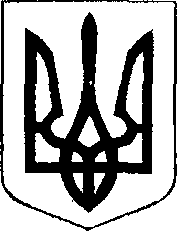                                                У К Р А Ї Н А            Жовківська міська рада      проект  Жовківського району Львівської області	54-а сесія VIІ-го демократичного скликання 				         РІШЕННЯВід                              2020р.    № _______	м. ЖовкваПро затвердження гр. Черніховській О.М. проекту землеустрою щодо відведенняземельної ділянки по зміні цільового призначення, площею 0,0573 га із земель для будівництва та обслуговування житлового будинку, господарських будівель і споруд (присадибна ділянка) КВЦПЗ – 02.01 у землі для будівництва та обслуговування будівель закладів охорони здоров’я та соціальної допомоги КВЦПЗ – 03.03по вул. Шпитальна,46 в м. Жовкві.             Розглянувши заяву гр. Черніховської Ольги Михайлівни  про затвердження проекту  землеустрою щодо відведення земельної ділянки по зміні цільового призначення, із земель для будівництва та обслуговування житлового будинку, господарських будівель і споруд (присадибна ділянка) КВЦПЗ – 02.01 у землі для будівництва та обслуговування будівель закладів охорони здоров’я та соціальної допомоги КВЦПЗ – 03.03,  керуючись ст. 12, 118, 121 Земельного кодексу України, ст. 26 Закону України “Про місцеве самоврядування в Україні”, Жовківська  міська  радаВ И Р І Ш И Л А:	1. Затвердити гр. Черніховській Ользі Михайлівні проект землеустрою щодо відведення земельної ділянки площею 0,0573 га., кадастровий номер 4622710100:01:007:0092 по зміні цільового призначення, із земель для будівництва та обслуговування житлового будинку, господарських будівель і споруд (присадибна ділянка) КВЦПЗ – 02.01 у землі для будівництва та обслуговування будівель закладів охорони здоров’я та соціальної допомоги КВЦПЗ – 03.03 по вул. Шпитальна,46 в місті Жовкві.2. Передати у приватну власність гр. Черніховській Ользі Михайлівні, у відповідності до проекту землеустрою щодо відведення земельної ділянки площею 0,0573 га., по зміні цільового призначення, із земель для будівництва та обслуговування житлового будинку, господарських будівель і споруд (присадибна ділянка) КВЦПЗ – 02.01 у землі для будівництва та обслуговування будівель закладів охорони здоров’я та соціальної допомоги КВЦПЗ – 03.03 по вул. Шпитальна,46  в місті Жовкві.3. Зареєструвати речове право на земельну ділянку у встановленому законодавством порядку.4. Контроль за виконанням рішення покласти на покласти на комісію з питань регулювання земельних відносин та охорони навколишнього природного середовища.Міський голова							Петро Вихопень